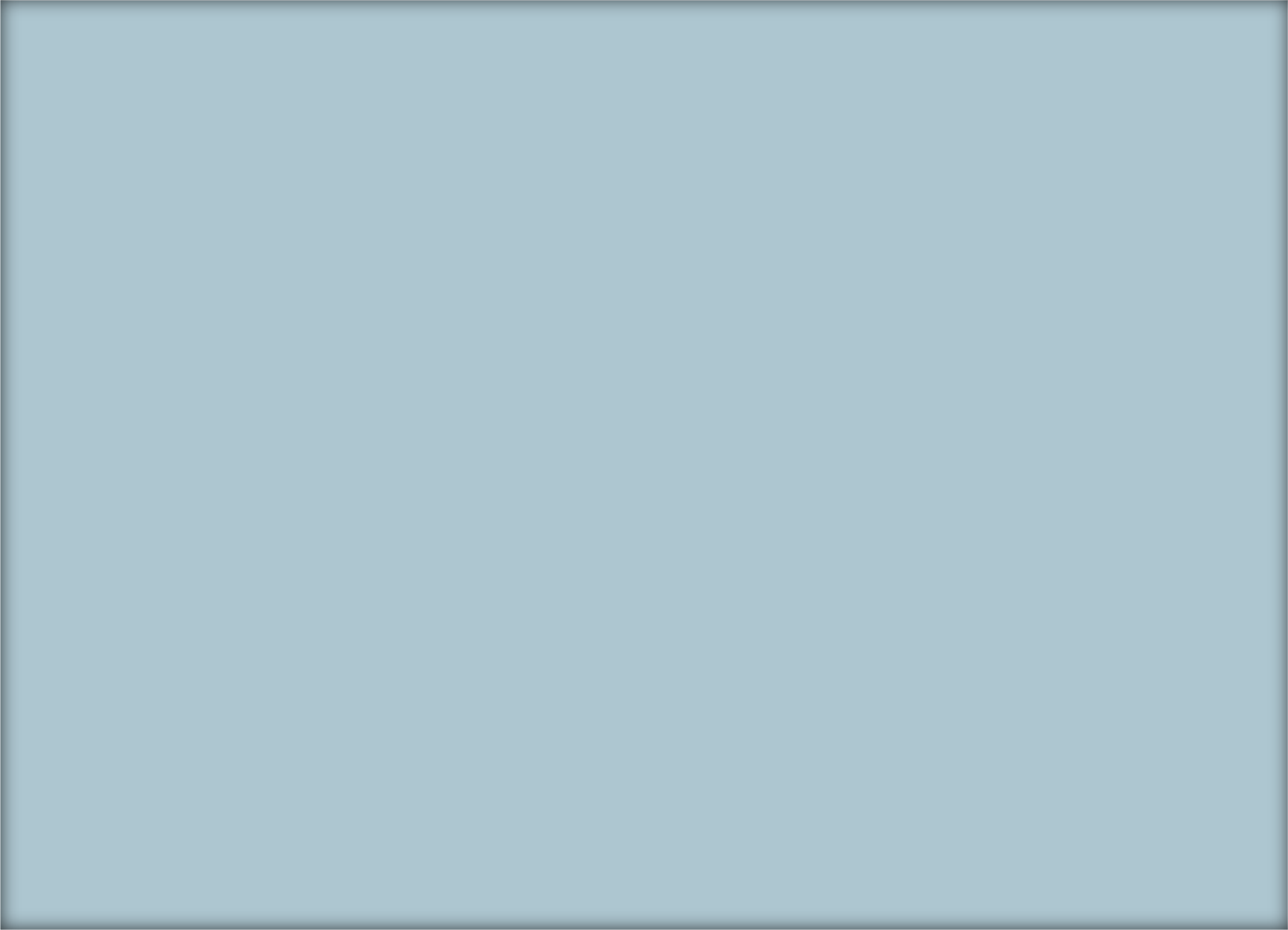 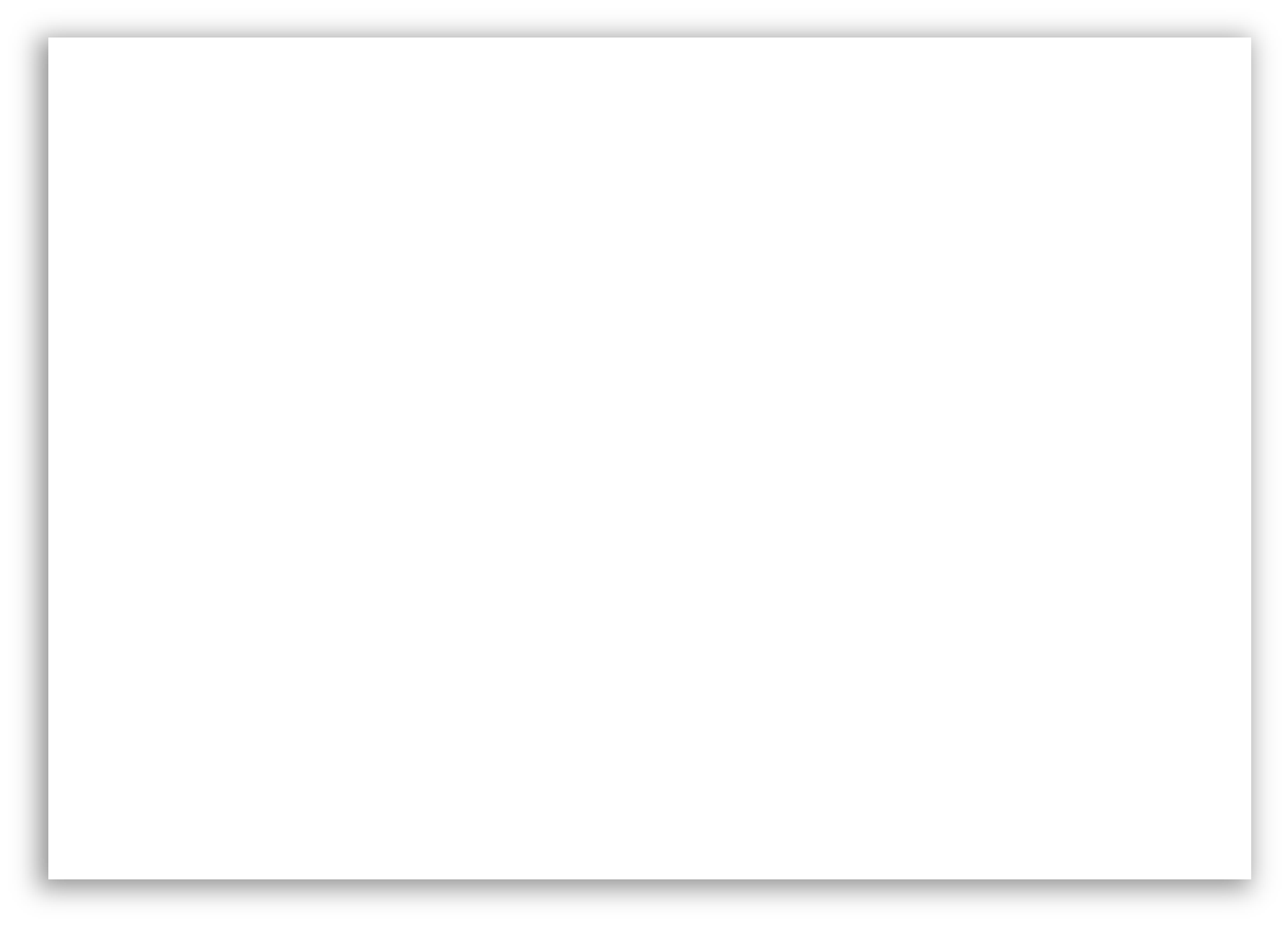 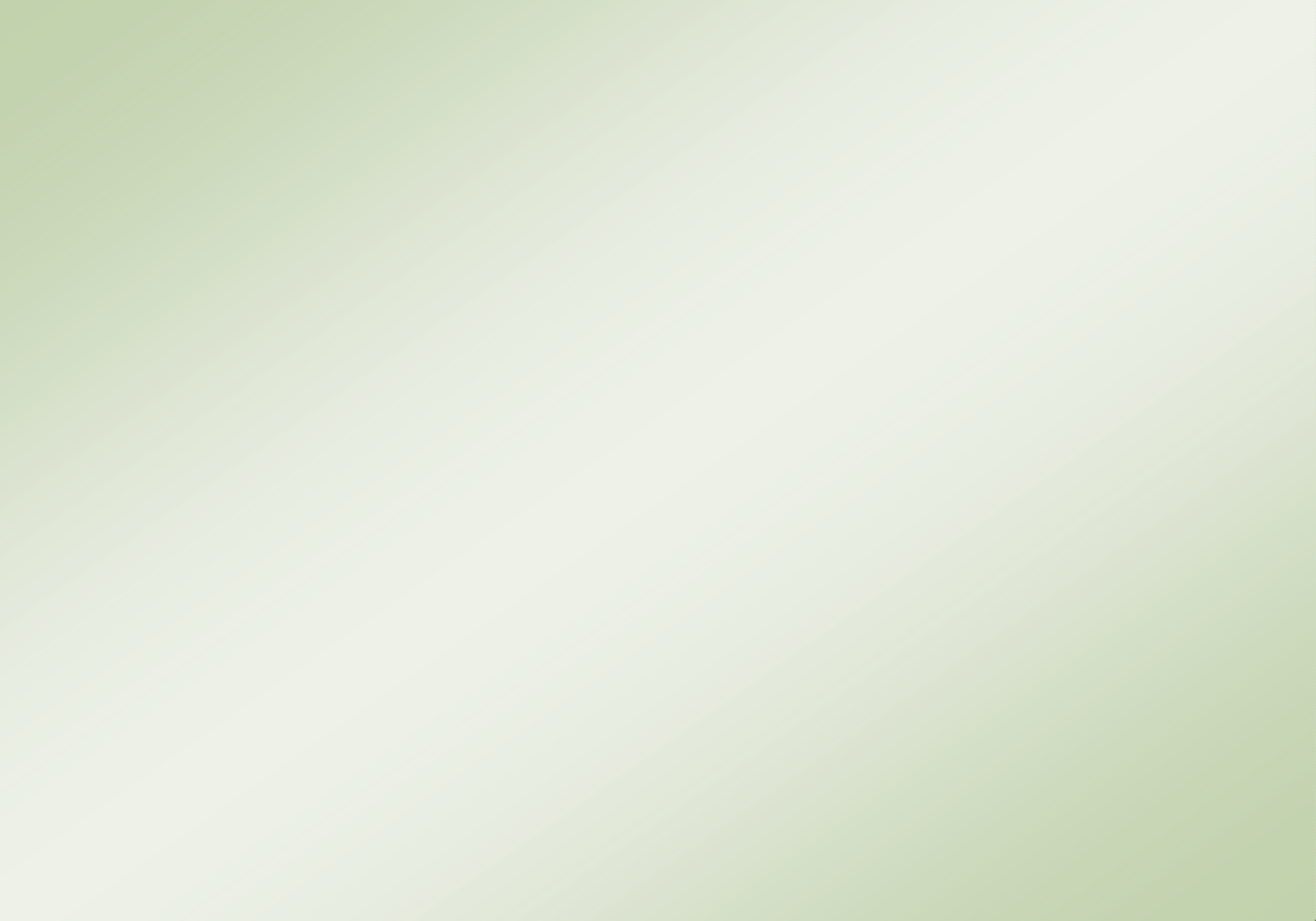 AUTHORITY NAMECertificate of DeathIt is hereby certified thatPERSON NAMEHas died because of	--.DETAILS>>…….DateAuthority Name and Title